SAFeh single assessment number:         Child/ren details:                        Please submit all forms to the Access and response TeamReason for Single Assessment for Early Help (FHNA becoming Multi Agency)Family structure List of any significant events in family history Family views of current situation and help requiredInformation 
Family Health Needs AssessmentSingle Assessment framework early help(SAFeh)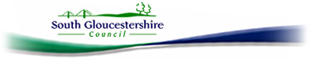 Family name:	Child 1	Child 2Child 3Given names:Views of Parents/Carers are: If views not gathered why not?Parent comments: Assessor name:Lead Professional name:Role:             Role:Office address:Office address:Contact telephone no:Contact telephone no:Email address:Email address: